October Lab ReflectionFor my October lab reflection, I decided to choose the recipe “Scones” to write a reflection on. The reason why I chose this recipe, was because of the hard work, cooperation, limited time, commitment and responsibility we had while making the food. We all worked together to make and complete the recipe with outstanding results. I enjoyed this lab a lot, because the scones tasted amazing in the end, and this was a recipe that really challenged our group to work hard and finish everything on time. At the end of class, we managed to complete all our tasks that were assigned to us. In the end, yes, I think that our final product turned out great. For this lab, we decided to each take our own role in making the scones which gave us more time to plan out everything else and get them in the oven on time without any faults. I think that our group worked very well together. We did have one moment where we weren’t all on the same page with the recipe, but we managed to cooperate and solve the problem, and continue baking our scones. If I could do the “scone” recipe differently, I would try to figure out what changed the color of the scones so drastically and make sure that we shape them better. I also wouldn’t make the scones as sweet, but everyone has a different perspective on how a scone should taste. I thought this was a great recipe and I enjoyed the lab a lot. 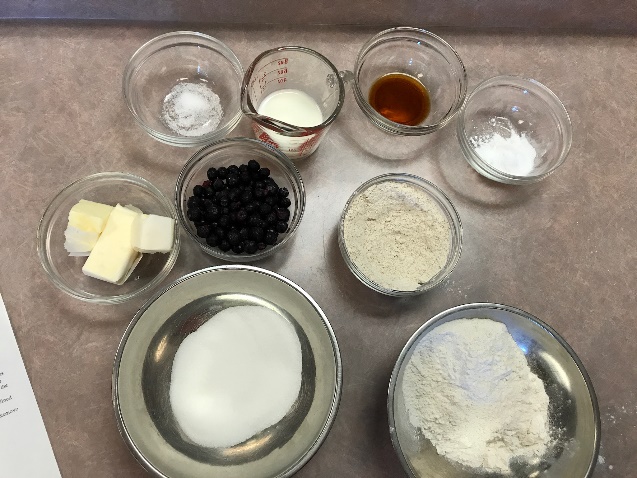 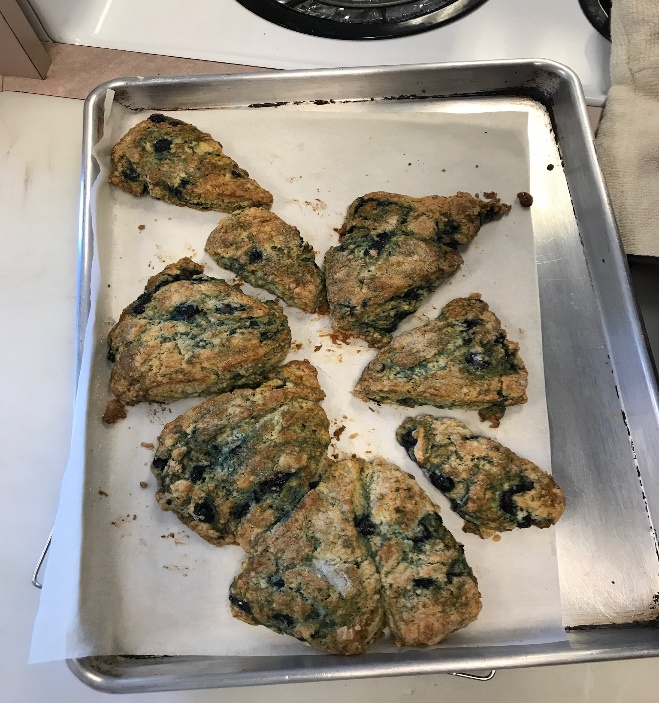 